분류 : 화석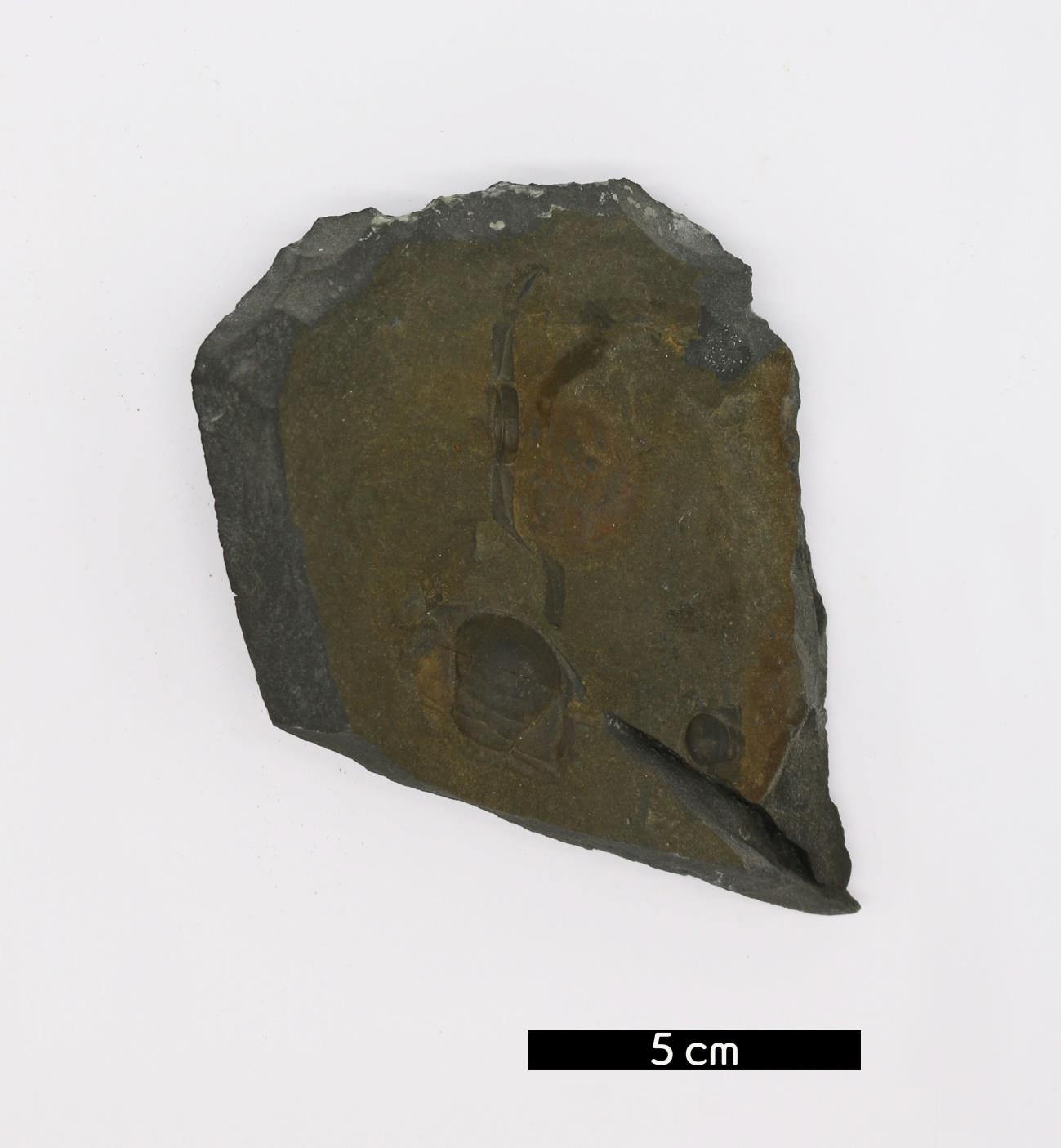 화석이름 : Trilobite(삼엽충)보유기관 : 강원대학교 지질학과산지 : 산지 미상특징삼엽충의 몸은 머리, 가슴, 꼬리로 구분한다.머리의 파편이 관찰된다.머리는 전반적으로 둥글고 spine이 잘 발달되어 있지 않다.삼엽충 화석이 나온 지층은 고생대 지층으로 과거 바다였 음을 지시한다.오르도비스계 직운산층에서 산출된다.